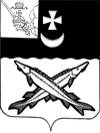 АДМИНИСТРАЦИЯ  БЕЛОЗЕРСКОГО  МУНИЦИПАЛЬНОГО   РАЙОНА  ВОЛОГОДСКОЙ ОБЛАСТИП О С Т А Н О В Л Е Н И ЕОт 24.08.2020    №  332Согласно статьи 37,  части 1 статьи 43 Федерального закона от 21.07.2005 г. № 115-ФЗ «О концессионных соглашениях», п. 3. Статьи 43 Федерального закона от 06.10.2003 № 131-ФЗ «Об общих принципах организации местного самоуправления в Российской Федерации», согласно пп «в» пункта 5 Правил предоставления антимонопольным органом согласия на изменение условий концессионного соглашения, утвержденных постановлением Правительства Российской Федерации от 24 апреля 2014 № 368 ПОСТАНОВЛЯЮ:1. Внести в  постановление администрации района 17.07.2018 № 344 «О возможности заключения концессионного соглашения  в отношении объектов теплоснабжения Белозерского муниципального района»  изменения, изложив  п. 1.2. «Перечень и описание объектов движимого имущества, входящих в состав иного имущества, передаваемого Концессионеру» приложения № 3 к Условиям концессионного соглашения в отношении объектов концессионного соглашения «Сведения о составе и описании, в том числе технико-экономические показатели объекта Соглашения и иного имущества»  в новой редакции (прилагается).2. Настоящее постановление вступает в силу со дня его подписания.3.  Контроль за исполнением настоящего постановления оставляю за собой.4. Опубликовать настоящее постановление в районной газете «Белозерье» и разместить на официальном сайте Белозерского муниципального района в информационно-телекоммуникационной сети «Интернет».Руководитель администрации  района:                           Д.А. СоловьевПриложение к Постановлению  от «24» августа  2020 года № 332«1.2. Перечень и описание объектов движимого имущества, входящих в состав иного имущества, передаваемого Концессионеру.»О внесении изменений в постановление администрации района от 17.07.2018 №  344 №п/пНаименованиеНаименованиеНаименованиеНаименованиеНаименованиеНаименованиеГод выпуска, приобре-тенияГод выпуска, приобре-тенияГод выпуска, приобре-тенияГод выпуска, приобре-тенияБалансовая стоимость, рублейБалансовая стоимость, рублейБалансовая стоимость, рублейБалансовая стоимость, рублейАмортизация, рублейАмортизация, рублейАмортизация, рублейОстаточная стоимость, рублейОстаточная стоимость, рублейОстаточная стоимость, рублейОборудование котельной «Оптика»Оборудование котельной «Оптика»Оборудование котельной «Оптика»Оборудование котельной «Оптика»Оборудование котельной «Оптика»Оборудование котельной «Оптика»Оборудование котельной «Оптика»Оборудование котельной «Оптика»Оборудование котельной «Оптика»Оборудование котельной «Оптика»Оборудование котельной «Оптика»Оборудование котельной «Оптика»Оборудование котельной «Оптика»Оборудование котельной «Оптика»Оборудование котельной «Оптика»Оборудование котельной «Оптика»Оборудование котельной «Оптика»Оборудование котельной «Оптика»Оборудование котельной «Оптика»Оборудование котельной «Оптика»Оборудование котельной «Оптика»Подъемник Шивьева19741974197419741974197414165,0014165,0014165,0014165,0014165,0014165,0014165,0014165,000,000,000,00Двигатель-22КВТ1974197419741974197419742361,002361,002361,002361,002361,002361,002361,002361,000,000,000,00Щит Що-11974197419741974197419747615,007615,007615,007615,004841,374841,374841,374841,372773,632773,632773,63Натрий-катионный фильтр №28619741974197419741974197421705,0021705,0021705,0021705,0021705,0021705,0021705,0021705,000,000,000,00Забрасыватель199919991999199919991999157549,00157549,00157549,00157549,0086573,5386573,5386573,5386573,5370975,4770975,4770975,47Дымосос  ДН-10 - (котел № 2)19991999199919991999199940000,0040000,0040000,0040000,0021979,9721979,9721979,9721979,9718020,0318020,0318020,03Технологический трубопровод200120012001200120012001216163,78216163,78216163,78216163,78107361,60107361,60107361,60107361,60108802,18108802,18108802,18Насосы сетевые ДЗ 20/50(2 шт.)200120012001200120012001126716,00126716,00126716,00126716,00126716,00126716,00126716,00126716,000,000,000,00Деаэратор200120012001200120012001103696,05103696,05103696,05103696,0547646,1047646,1047646,1047646,1056049,9556049,9556049,95Автоматика КИП200120012001200120012001582596,00582596,00582596,00582596,00267690,45267690,45267690,45267690,45314905,55314905,55314905,55Компрессор пристройка20022002200220022002200276347,0076347,0076347,0076347,0043581,2543581,2543581,2543581,2532765,7532765,7532765,75Котел ДКВР 4/132011201120112011201120111080041,921080041,921080041,921080041,92878010,90878010,90878010,90878010,90202031,02202031,02202031,02Труба дымовая20052005200520052005200551000,0051000,0051000,0051000,0019040,0019040,0019040,0019040,0031960,0031960,0031960,00Мотопомпа20082008200820082008200827080,0027080,0027080,0027080,0027080,0027080,0027080,0027080,000,000,000,00Котел ДКВР 4/13 -(котел  № 1)198219821982198219821982178066,33178066,33178066,33178066,33178066,33178066,33178066,33178066,330,000,000,00Котел ДКВР 4/13 (котел № 2)197419741974197419741974178066,33178066,33178066,33178066,33178066,33178066,33178066,33178066,330,000,000,00Насос К 8/18 - (котел  № 2)197419741974197419741974824,08824,08824,08824,08824,08824,08824,08824,080,000,000,00Насос К 8/18 - (котел  № 3)197419741974197419741974824,08824,08824,08824,08824,08824,08824,08824,080,000,000,00Насос К 8/18 - (котел № 4)197419741974197419741974824,08824,08824,08824,08824,08824,08824,08824,080,000,000,00Насос 160/40197419741974197419741974764,00764,00764,00764,00764,00764,00764,00764,000,000,000,00Дробилка Д-119741974197419741974197414592,0014592,0014592,0014592,0014592,0014592,0014592,0014592,000,000,000,00Дымосос1974197419741974197419743260,003260,003260,003260,003260,003260,003260,003260,000,000,000,00Подъемник Шивьева (шлакоудаление)0,000,000,000,000,000,000,000,000,000,000,00Натрий катионный фильтр № 3010,000,000,000,000,000,000,000,000,000,000,00Натрий- катионный фильтр № 3860,000,000,000,000,000,000,000,000,000,000,00Забрасыватель № 10,000,000,000,000,000,000,000,000,000,000,00Забрасыватель № 20,000,000,000,000,000,000,000,000,000,000,00Забрасыватель № 30,000,000,000,000,000,000,000,000,000,000,00Забрасыватель № 40,000,000,000,000,000,000,000,000,000,000,00Забрасыватель № 50,000,000,000,000,000,000,000,000,000,000,00Забрасыватель № 60,000,000,000,000,000,000,000,000,000,000,00Дымосос  ДН – 10 – (котел №1)0,000,000,000,000,000,000,000,000,000,000,00Вентилятор ВДН-80,000,000,000,000,000,000,000,000,000,000,00Вентилятор ВДН-100,000,000,000,000,000,000,000,000,000,000,00Циклонная группа котла №10,000,000,000,000,000,000,000,000,000,000,00Циклонная группа котла № 20,000,000,000,000,000,000,000,000,000,000,00Циклонная группа котла №30,000,000,000,000,000,000,000,000,000,000,00Оборудование котельной «Белозерье»Оборудование котельной «Белозерье»Оборудование котельной «Белозерье»Оборудование котельной «Белозерье»Оборудование котельной «Белозерье»Оборудование котельной «Белозерье»Оборудование котельной «Белозерье»Оборудование котельной «Белозерье»Оборудование котельной «Белозерье»Оборудование котельной «Белозерье»Оборудование котельной «Белозерье»Оборудование котельной «Белозерье»Оборудование котельной «Белозерье»Оборудование котельной «Белозерье»Оборудование котельной «Белозерье»Оборудование котельной «Белозерье»Оборудование котельной «Белозерье»Оборудование котельной «Белозерье»Оборудование котельной «Белозерье»Котел Универсал-6Котел Универсал-61971197119711971197119713066,003066,003066,003066,003066,003066,003066,000,000,000,00Котел КВ-ТС -2 Ун №1Котел КВ-ТС -2 Ун №119901990199019901990199024469,0024469,0024469,0024469,0024469,0024469,0024469,000,000,000,00Котел КВ-ТС -2 Ун №2Котел КВ-ТС -2 Ун №219921992199219921992199214720,0014720,0014720,0014720,0014720,0014720,0014720,000,000,000,00Вентилятор ВЦ 14-46Вентилятор ВЦ 14-461991199119911991199119912160,002160,002160,002160,002160,002160,002160,000,000,000,00Труба металлическаяТруба металлическая1991199119911991199119916240,006240,006240,006240,004740,004740,004740,001500,001500,001500,00Бак расширительныйБак расширительный198119811981198119811981432,00432,00432,00432,00375,98375,98375,9856,0256,0256,02ТрубопроводыТрубопроводы1981198119811981198119819360,009360,009360,009360,008362,008362,008362,00998,00998,00998,00Насос К 80-65-160Насос К 80-65-1600,000,000,000,000,000,000,000,000,000,00Насос Wilo IL 50/130-3/2Насос Wilo IL 50/130-3/20,000,000,000,000,000,000,000,000,000,00Оборудование котельной «Агрострой»Оборудование котельной «Агрострой»Оборудование котельной «Агрострой»Оборудование котельной «Агрострой»Оборудование котельной «Агрострой»Оборудование котельной «Агрострой»Оборудование котельной «Агрострой»Оборудование котельной «Агрострой»Оборудование котельной «Агрострой»Оборудование котельной «Агрострой»Оборудование котельной «Агрострой»Оборудование котельной «Агрострой»Оборудование котельной «Агрострой»Оборудование котельной «Агрострой»Оборудование котельной «Агрострой»Оборудование котельной «Агрострой»Оборудование котельной «Агрострой»Оборудование котельной «Агрострой»Оборудование котельной «Агрострой»Оборудование котельной «Агрострой»Котел Универсал -5 (котел № 3)Котел Универсал -5 (котел № 3)Котел Универсал -5 (котел № 3)19871987198719871987198733265,0033265,0033265,0033265,0033265,0033265,0033265,000,000,000,00Вентилятор ВЦ 14-46(котел № 1)Вентилятор ВЦ 14-46(котел № 1)Вентилятор ВЦ 14-46(котел № 1)1989198919891989198919892164,002164,002164,002164,002164,002164,002164,000,000,000,00Вентилятор ВЦ 14-46(котел № 2)Вентилятор ВЦ 14-46(котел № 2)Вентилятор ВЦ 14-46(котел № 2)1989198919891989198919892164,002164,002164,002164,002164,002164,002164,000,000,000,00Труба  дымоваяТруба  дымоваяТруба  дымовая1990199019901990199019906902,006902,006902,006902,006902,006902,006902,000,000,000,00Электрооборудование(щит КИП)Электрооборудование(щит КИП)Электрооборудование(щит КИП)1981198119811981198119811434,001434,001434,001434,001434,001434,001434,000,000,000,00Котел КВТС -2 Ун № 1Котел КВТС -2 Ун № 1Котел КВТС -2 Ун № 10,000,000,000,000,000,000,000,000,000,00Котел КВТС -2 Ун № 2Котел КВТС -2 Ун № 2Котел КВТС -2 Ун № 20,000,000,000,000,000,000,000,000,000,00Насос К 80-65-160Насос К 80-65-160Насос К 80-65-1600,000,000,000,000,000,000,000,000,000,00Насос консольно-моноблочный  BL 40/2-40/2,2/4Насос консольно-моноблочный  BL 40/2-40/2,2/4Насос консольно-моноблочный  BL 40/2-40/2,2/40,000,000,000,000,000,000,000,000,000,00Оборудование котельной «Луга»Оборудование котельной «Луга»Оборудование котельной «Луга»Оборудование котельной «Луга»Оборудование котельной «Луга»Оборудование котельной «Луга»Оборудование котельной «Луга»Оборудование котельной «Луга»Оборудование котельной «Луга»Оборудование котельной «Луга»Оборудование котельной «Луга»Оборудование котельной «Луга»Оборудование котельной «Луга»Оборудование котельной «Луга»Оборудование котельной «Луга»Оборудование котельной «Луга»Оборудование котельной «Луга»Оборудование котельной «Луга»Оборудование котельной «Луга»Оборудование котельной «Луга»КомпрессорКомпрессорКомпрессор20062006200620062006200647247,0547247,0547247,0547247,0547247,0547247,0547247,050,000,000,00Оборудование котельной «Средняя школа № 1»Оборудование котельной «Средняя школа № 1»Оборудование котельной «Средняя школа № 1»Оборудование котельной «Средняя школа № 1»Оборудование котельной «Средняя школа № 1»Оборудование котельной «Средняя школа № 1»Оборудование котельной «Средняя школа № 1»Оборудование котельной «Средняя школа № 1»Оборудование котельной «Средняя школа № 1»Оборудование котельной «Средняя школа № 1»Оборудование котельной «Средняя школа № 1»Оборудование котельной «Средняя школа № 1»Оборудование котельной «Средняя школа № 1»Оборудование котельной «Средняя школа № 1»Оборудование котельной «Средняя школа № 1»Оборудование котельной «Средняя школа № 1»Оборудование котельной «Средняя школа № 1»Оборудование котельной «Средняя школа № 1»Оборудование котельной «Средняя школа № 1»Оборудование котельной «Средняя школа № 1»Труба дымоваяТруба дымоваяТруба дымовая20052005200520052005200529854,3229854,3229854,3229854,3210150,1710150,1710150,1719704,1519704,1519704,15Котел КВТС -2 Ун № 1Котел КВТС -2 Ун № 1Котел КВТС -2 Ун № 10,000,000,000,000,000,000,000,000,000,00Котел КВТС -2 Ун № 2Котел КВТС -2 Ун № 2Котел КВТС -2 Ун № 20,000,000,000,000,000,000,000,000,000,00Насос Wilo IL 50/130-3/2Насос Wilo IL 50/130-3/2Насос Wilo IL 50/130-3/20,000,000,000,000,000,000,000,000,000,00Оборудование котельной «Клуб речников»Оборудование котельной «Клуб речников»Оборудование котельной «Клуб речников»Оборудование котельной «Клуб речников»Оборудование котельной «Клуб речников»Оборудование котельной «Клуб речников»Оборудование котельной «Клуб речников»Оборудование котельной «Клуб речников»Оборудование котельной «Клуб речников»Оборудование котельной «Клуб речников»Оборудование котельной «Клуб речников»Оборудование котельной «Клуб речников»Оборудование котельной «Клуб речников»Оборудование котельной «Клуб речников»Оборудование котельной «Клуб речников»Оборудование котельной «Клуб речников»Оборудование котельной «Клуб речников»Оборудование котельной «Клуб речников»Оборудование котельной «Клуб речников»Оборудование котельной «Клуб речников»Оборудование для загрузки угля с эстакадойОборудование для загрузки угля с эстакадойОборудование для загрузки угля с эстакадой19911991199119911991199132649,0032649,0032649,0032649,0022946,6422946,6422946,649702,369702,369702,36КомпрессорКомпрессорКомпрессор20082008200820082008200855705,9955705,9955705,9955705,9947782,5647782,5647782,567923,437923,437923,43Котел КВТС -2 Ун № 1Котел КВТС -2 Ун № 1Котел КВТС -2 Ун № 10,000,000,000,000,000,000,000,000,000,00Котел КВТС -2 Ун № 2Котел КВТС -2 Ун № 2Котел КВТС -2 Ун № 20,000,000,000,000,000,000,000,000,000,00Насос К 65-50-125 с эл.дв.3,0 кВтНасос К 65-50-125 с эл.дв.3,0 кВтНасос К 65-50-125 с эл.дв.3,0 кВт0,000,000,000,000,000,000,000,000,000,00Оборудование котельной «Агрофирма»Оборудование котельной «Агрофирма»Оборудование котельной «Агрофирма»Оборудование котельной «Агрофирма»Оборудование котельной «Агрофирма»Оборудование котельной «Агрофирма»Оборудование котельной «Агрофирма»Оборудование котельной «Агрофирма»Оборудование котельной «Агрофирма»Оборудование котельной «Агрофирма»Оборудование котельной «Агрофирма»Оборудование котельной «Агрофирма»Оборудование котельной «Агрофирма»Оборудование котельной «Агрофирма»Оборудование котельной «Агрофирма»Оборудование котельной «Агрофирма»Оборудование котельной «Агрофирма»Оборудование котельной «Агрофирма»Оборудование котельной «Агрофирма»Оборудование котельной «Агрофирма»Оборудование (щит КИП)Оборудование (щит КИП)Оборудование (щит КИП)198819881988198819881988358757,00358757,00358757,00358757,00275334,10275334,10275334,1083422,9083422,9083422,90Насос К-80-50-200Насос К-80-50-200Насос К-80-50-2001993199319931993199319936184,006184,006184,006184,006184,006184,006184,000,000,000,00Котел Братск № 1Котел Братск № 1Котел Братск № 119901990199019901990199016043,0016043,0016043,0016043,0016043,0016043,0016043,000,000,000,00Котел Братск № 2Котел Братск № 2Котел Братск № 219901990199019901990199016043,0016043,0016043,0016043,0016043,0016043,0016043,000,000,000,00Котел Братск № 3Котел Братск № 3Котел Братск № 319901990199019901990199016043,0016043,0016043,0016043,0016043,0016043,0016043,000,000,000,00Котел Братск № 4Котел Братск № 4Котел Братск № 419901990199019901990199016043,0016043,0016043,0016043,0016043,0016043,0016043,000,000,000,00Котел Братск № 5Котел Братск № 5Котел Братск № 519901990199019901990199016043,0016043,0016043,0016043,0016043,0016043,0016043,000,000,000,00Котел Братск № 6Котел Братск № 6Котел Братск № 619901990199019901990199016043,0016043,0016043,0016043,0016043,0016043,0016043,000,000,000,00Станок шлифовальныйСтанок шлифовальныйСтанок шлифовальный19931993199319931993199311675,0011675,0011675,0011675,0011675,0011675,0011675,000,000,000,00Вентилятор № 1Вентилятор № 1Вентилятор № 11995199519951995199519951265,401265,401265,401265,401265,401265,401265,400,000,000,00Вентилятор № 2Вентилятор № 2Вентилятор № 21995199519951995199519951265,401265,401265,401265,401265,401265,401265,400,000,000,00Вентилятор № 3Вентилятор № 3Вентилятор № 31995199519951995199519951265,401265,401265,401265,401265,401265,401265,400,000,000,00Вентилятор № 4Вентилятор № 4Вентилятор № 41995199519951995199519951265,401265,401265,401265,401265,401265,401265,400,000,000,00Вентилятор № 5Вентилятор № 5Вентилятор № 51995199519951995199519951265,401265,401265,401265,401265,401265,401265,400,000,000,00Сварочный трансформаторСварочный трансформаторСварочный трансформатор1988198819881988198819884152,004152,004152,004152,004152,004152,004152,000,000,000,00Фильтр № 1Фильтр № 1Фильтр № 120022002200220022002200215500,0015500,0015500,0015500,0015500,0015500,0015500,000,000,000,00Фильтр № 2Фильтр № 2Фильтр № 220022002200220022002200215500,0015500,0015500,0015500,0015500,0015500,0015500,000,000,000,00Дымовая трубаДымовая трубаДымовая труба20032003200320032003200353244,0053244,0053244,0053244,0053244,0053244,0053244,000,000,000,00Насос К90/55Насос К90/55Насос К90/550,000,000,000,000,000,000,000,000,000,00Насос К90/56Насос К90/56Насос К90/560,000,000,000,000,000,000,000,000,000,00Насос К90/57Насос К90/57Насос К90/570,000,000,000,000,000,000,000,000,000,00Дымосос ДН -10 № 1Дымосос ДН -10 № 1Дымосос ДН -10 № 10,000,000,000,000,000,000,000,000,000,00Дымосос ДН -10 № 2Дымосос ДН -10 № 2Дымосос ДН -10 № 20,000,000,000,000,000,000,000,000,000,00Дымосос ДН -10 № 3Дымосос ДН -10 № 3Дымосос ДН -10 № 30,000,000,000,000,000,000,000,000,000,00Оборудование котельной д. ГлушковоОборудование котельной д. ГлушковоОборудование котельной д. ГлушковоОборудование котельной д. ГлушковоОборудование котельной д. ГлушковоОборудование котельной д. ГлушковоОборудование котельной д. ГлушковоОборудование котельной д. ГлушковоОборудование котельной д. ГлушковоОборудование котельной д. ГлушковоОборудование котельной д. ГлушковоОборудование котельной д. ГлушковоОборудование котельной д. ГлушковоОборудование котельной д. ГлушковоОборудование котельной д. ГлушковоОборудование котельной д. ГлушковоОборудование котельной д. ГлушковоОборудование котельной д. ГлушковоОборудование котельной д. ГлушковоКотел КВ-ТС №1Котел КВ-ТС №1Котел КВ-ТС №119831983198319831983198315093,9015093,9015093,9015093,9015093,9015093,9015093,900,000,00Котел КВ-ТС № 2Котел КВ-ТС № 2Котел КВ-ТС № 219831983198319831983198315093,9115093,9115093,9115093,9115093,9115093,9115093,910,000,00Котел КВ-ТС № 3Котел КВ-ТС № 3Котел КВ-ТС № 319831983198319831983198315093,9015093,9015093,9015093,9015093,9015093,9015093,900,000,00Котел КВ-ТС- 2 Ун № 4Котел КВ-ТС- 2 Ун № 4Котел КВ-ТС- 2 Ун № 419831983198319831983198315093,9015093,9015093,9015093,9015093,9015093,9015093,900,000,00Дымосос ДН – 9Дымосос ДН – 9Дымосос ДН – 90,000,000,000,000,000,000,000,000,00Насос Wilo IL 65/140-5,5/2 №1Насос Wilo IL 65/140-5,5/2 №1Насос Wilo IL 65/140-5,5/2 №10,000,000,000,000,000,000,000,000,00Насос Wilo IL 65/140-5,5/2 №1Насос Wilo IL 65/140-5,5/2 №1Насос Wilo IL 65/140-5,5/2 №10,000,000,000,000,000,000,000,000,00Оборудование котельной  п. Нижняя МондомаОборудование котельной  п. Нижняя МондомаОборудование котельной  п. Нижняя МондомаОборудование котельной  п. Нижняя МондомаОборудование котельной  п. Нижняя МондомаОборудование котельной  п. Нижняя МондомаОборудование котельной  п. Нижняя МондомаОборудование котельной  п. Нижняя МондомаОборудование котельной  п. Нижняя МондомаОборудование котельной  п. Нижняя МондомаОборудование котельной  п. Нижняя МондомаОборудование котельной  п. Нижняя МондомаОборудование котельной  п. Нижняя МондомаОборудование котельной  п. Нижняя МондомаОборудование котельной  п. Нижняя МондомаОборудование котельной  п. Нижняя МондомаОборудование котельной  п. Нижняя МондомаОборудование котельной  п. Нижняя МондомаОборудование котельной  п. Нижняя МондомаКотел КВр-0,63 МВтКотел КВр-0,63 МВтКотел КВр-0,63 МВт201720172017201720172017442550,00442550,00442550,00442550,000,000,000,00442550,00442550,00Котел водогрейныйКотел водогрейныйКотел водогрейный2012201220122012201220128500,008500,008500,008500,008500,008500,008500,000,000,00Котел водогрейный (центральный)Котел водогрейный (центральный)Котел водогрейный (центральный)20122012201220122012201288000,0088000,0088000,0088000,0088000,0088000,0088000,000,000,00Насос КМ 65-50-125Насос КМ 65-50-125Насос КМ 65-50-1250,000,000,000,000,000,000,000,000,00Оборудование котельной с. ЗубовоОборудование котельной с. ЗубовоОборудование котельной с. ЗубовоОборудование котельной с. ЗубовоОборудование котельной с. ЗубовоОборудование котельной с. ЗубовоОборудование котельной с. ЗубовоОборудование котельной с. ЗубовоОборудование котельной с. ЗубовоОборудование котельной с. ЗубовоОборудование котельной с. ЗубовоОборудование котельной с. ЗубовоОборудование котельной с. ЗубовоОборудование котельной с. ЗубовоОборудование котельной с. ЗубовоОборудование котельной с. ЗубовоОборудование котельной с. ЗубовоОборудование котельной с. ЗубовоОборудование котельной с. ЗубовоКотелКотелКотел1976197619761976197619768500,008500,008500,008500,008500,008500,008500,000,000,00КотелКотелКотел1976197619761976197619766666,006666,006666,006666,006666,006666,006666,000,000,00Котел – 2 шт.Котел – 2 шт.Котел – 2 шт.19761976197619761976197621600,0021600,0021600,0021600,0015982,6615982,6615982,665617,345617,34Котел КЧМ5Котел КЧМ5Котел КЧМ51982198219821982198219826666,006666,006666,006666,006666,006666,006666,000,000,00Котел КЧМ5Котел КЧМ5Котел КЧМ51982198219821982198219826666,006666,006666,006666,006666,006666,006666,000,000,00Котел ТулаКотел ТулаКотел Тула19841984198419841984198426600,0026600,0026600,0026600,0023924,1023924,1023924,102675,902675,90Котел Тула 2Котел Тула 2Котел Тула 219841984198419841984198426600,0026600,0026600,0026600,0023654,9523654,9523654,952945,052945,05Насос 15 КВНасос 15 КВНасос 15 КВ0,000,000,000,000,000,000,000,000,00Насос 7,5 КВНасос 7,5 КВНасос 7,5 КВ0,000,000,000,000,000,000,000,000,00Дизель – генератор А - 01Дизель – генератор А - 01Дизель – генератор А - 010,000,000,000,000,000,000,000,000,00Водонапорная башняВодонапорная башняВодонапорная башня0,000,000,000,000,000,000,000,000,00Оборудование котельной АнтушевоОборудование котельной АнтушевоОборудование котельной АнтушевоОборудование котельной АнтушевоОборудование котельной АнтушевоОборудование котельной АнтушевоОборудование котельной АнтушевоОборудование котельной АнтушевоОборудование котельной АнтушевоОборудование котельной АнтушевоОборудование котельной АнтушевоОборудование котельной АнтушевоОборудование котельной АнтушевоОборудование котельной АнтушевоОборудование котельной АнтушевоОборудование котельной АнтушевоОборудование котельной АнтушевоОборудование котельной АнтушевоОборудование котельной АнтушевоКотел Универсал № 1Котел Универсал № 1Котел Универсал № 10,000,000,000,000,000,000,000,000,00Котел КВТС – 2 Ун № 2Котел КВТС – 2 Ун № 2Котел КВТС – 2 Ун № 20,000,000,000,000,000,000,000,000,00Котельная БечевинкаКотельная БечевинкаКотельная БечевинкаКотельная БечевинкаКотельная БечевинкаКотельная БечевинкаКотельная БечевинкаКотельная БечевинкаКотельная БечевинкаКотельная БечевинкаКотельная БечевинкаКотельная БечевинкаКотельная БечевинкаКотельная БечевинкаКотельная БечевинкаКотельная БечевинкаКотельная БечевинкаКотельная БечевинкаКотельная БечевинкаКотел КВТС – 2 р № 1Котел КВТС – 2 р № 1Котел КВТС – 2 р № 1Котел КВТС – 2 р № 10,000,000,000,000,000,000,000,000,00Котел КВТС – 2 р № 2Котел КВТС – 2 р № 2Котел КВТС – 2 р № 2Котел КВТС – 2 р № 20,000,000,000,000,000,000,000,000,00Котел КВТС – 2 р № 3Котел КВТС – 2 р № 3Котел КВТС – 2 р № 3Котел КВТС – 2 р № 30,000,000,000,000,000,000,000,000,00Котел КВТС  - 2 р № 4Котел КВТС  - 2 р № 4Котел КВТС  - 2 р № 4Котел КВТС  - 2 р № 40,000,000,000,000,000,000,000,000,00Насос Wilo IL 65/140-5,5/2Насос Wilo IL 65/140-5,5/2Насос Wilo IL 65/140-5,5/2Насос Wilo IL 65/140-5,5/20,000,000,000,000,000,000,000,000,00Компрессор К 2Компрессор К 2Компрессор К 2Компрессор К 20,000,000,000,000,000,000,000,000,00Дымосос ДН – 8Дымосос ДН – 8Дымосос ДН – 8Дымосос ДН – 80,000,000,000,000,000,000,000,000,00Оборудование котельной НиконовскаяОборудование котельной НиконовскаяОборудование котельной НиконовскаяОборудование котельной НиконовскаяОборудование котельной НиконовскаяОборудование котельной НиконовскаяОборудование котельной НиконовскаяОборудование котельной НиконовскаяОборудование котельной НиконовскаяОборудование котельной НиконовскаяОборудование котельной НиконовскаяОборудование котельной НиконовскаяОборудование котельной НиконовскаяОборудование котельной НиконовскаяОборудование котельной НиконовскаяОборудование котельной НиконовскаяОборудование котельной НиконовскаяОборудование котельной НиконовскаяОборудование котельной НиконовскаяКотел КВТС – 0,7 № 1Котел КВТС – 0,7 № 1Котел КВТС – 0,7 № 1Котел КВТС – 0,7 № 10,000,000,000,000,000,000,000,000,00Котел КВТС – 0,7 № 2Котел КВТС – 0,7 № 2Котел КВТС – 0,7 № 2Котел КВТС – 0,7 № 20,000,000,000,000,000,000,000,000,00Котел КВТС – 0,7 № 3Котел КВТС – 0,7 № 3Котел КВТС – 0,7 № 3Котел КВТС – 0,7 № 30,000,000,000,000,000,000,000,000,00Компрессор К 2Компрессор К 2Компрессор К 2Компрессор К 20,000,000,000,000,000,000,000,000,00Таль Электрическая ТЭ 100Таль Электрическая ТЭ 100Таль Электрическая ТЭ 100Таль Электрическая ТЭ 1000,000,000,000,000,000,000,000,000,00Таль Электрическая ТЭ 200Таль Электрическая ТЭ 200Таль Электрическая ТЭ 200Таль Электрическая ТЭ 2000,000,000,000,000,000,000,000,000,00Дымосос Д 3,5Дымосос Д 3,5Дымосос Д 3,5Дымосос Д 3,50,000,000,000,000,000,000,000,000,00Насос К 100 – 80-160Насос К 100 – 80-160Насос К 100 – 80-160Насос К 100 – 80-1600,000,000,000,000,000,000,000,000,00Оборудование котельной КвартальнаяОборудование котельной КвартальнаяОборудование котельной КвартальнаяОборудование котельной КвартальнаяОборудование котельной КвартальнаяОборудование котельной КвартальнаяОборудование котельной КвартальнаяОборудование котельной КвартальнаяОборудование котельной КвартальнаяОборудование котельной КвартальнаяОборудование котельной КвартальнаяОборудование котельной КвартальнаяОборудование котельной КвартальнаяОборудование котельной КвартальнаяОборудование котельной КвартальнаяОборудование котельной КвартальнаяОборудование котельной КвартальнаяОборудование котельной КвартальнаяОборудование котельной КвартальнаяКотел СН – 90 № 1Котел СН – 90 № 1Котел СН – 90 № 1Котел СН – 90 № 1Котел СН – 90 № 10,000,000,000,000,000,000,000,000,00Котел СН – 90 № 2Котел СН – 90 № 2Котел СН – 90 № 2Котел СН – 90 № 2Котел СН – 90 № 20,000,000,000,000,000,000,000,000,00Котел СН – 90 № 3Котел СН – 90 № 3Котел СН – 90 № 3Котел СН – 90 № 3Котел СН – 90 № 30,000,000,000,000,000,000,000,000,00Насос Wilo IL 80/160-11/2 № 1Насос Wilo IL 80/160-11/2 № 1Насос Wilo IL 80/160-11/2 № 1Насос Wilo IL 80/160-11/2 № 1Насос Wilo IL 80/160-11/2 № 10,000,000,000,000,000,000,000,000,00Насос Wilo IL 80/160-11/2 № 2Насос Wilo IL 80/160-11/2 № 2Насос Wilo IL 80/160-11/2 № 2Насос Wilo IL 80/160-11/2 № 2Насос Wilo IL 80/160-11/2 № 20,000,000,000,000,000,000,000,000,00ТехникаТехникаТехникаТехникаТехникаТехникаТехникаТехникаТехникаТехникаТехникаТехникаТехникаТехникаТехникаТехникаТехникаТехникаТехникаТрактор Т-150 КТрактор Т-150 КТрактор Т-150 КТрактор Т-150 КТрактор Т-150 К198819881988198864711,0064711,0064711,0064711,0064711,0064711,0064711,000,000,00Трактор ДТ-75Трактор ДТ-75Трактор ДТ-75Трактор ДТ-75Трактор ДТ-75199219921992199233766,0033766,0033766,0033766,0033766,0033766,0033766,000,000,00Автомашина КаМАЗ-55 111САвтомашина КаМАЗ-55 111САвтомашина КаМАЗ-55 111САвтомашина КаМАЗ-55 111САвтомашина КаМАЗ-55 111С2004200420042004879000,00879000,00879000,00879000,00879000,00879000,00879000,000,000,00Итого:Итого:Итого:Итого:Итого:5664629,565664629,565664629,565664629,564223115,994223115,994223115,991441513,571441513,571441513,57